Publicado en Madrid el 02/12/2021 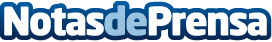 DXC Technology se une a la Semana de la Discapacidad de la Fundación Adecco para construir una nueva realidad libre de prejuiciosDesde su creación, DXC Technology promueve la inclusión y la diversidad en su plantilla como un verdadero valor añadido a sus actividades, una filosofía que está presente en todos los procesos de captación y retención de talentoDatos de contacto:María Guijarro622836702Nota de prensa publicada en: https://www.notasdeprensa.es/dxc-technology-se-une-a-la-semana-de-la_1 Categorias: Nacional Sociedad Solidaridad y cooperación Recursos humanos http://www.notasdeprensa.es